Θέμα: «Πρόσκληση σε Επιστημονική- Επιμορφωτική συνάντηση για γονείς και εκπαιδευτικούς»Το ΠΕ.Κ.Ε.Σ Θεσσαλίας δια της Συντονίστριας Εκπαιδευτικού Έργου και σε συνεργασία με το Πρόγραμμα Μεταπτυχιακών Σπουδών του Παιδαγωγικού Τμήματος Ειδικής Αγωγής του Πανεπιστημίου Θεσσαλίας με τίτλο «Συμβουλευτική Ψυχολογία & Συμβουλευτική στην Ειδική Αγωγή, την Εκπαίδευση & την Υγεία» σας προσκαλούν  στην  εξ αποστάσεως Επιστημονική-Επιμορφωτική συνάντηση με θέμα: «Εκπαίδευση στην πρώιμη παιδική ηλικία: ο ρόλος των συναισθηματικών αναγκών»τη Τετάρτη 16  Δεκεμβρίου 2020  και ώρα 18.30-19.30Εισηγήτρια της Επιστημονικής συνάντησης είναι η κ. Χριστίνα Ρούση – Βέργου, Επίκουρη καθηγήτρια Εκπαιδευτικής Ψυχολογίας στο Παιδαγωγικό Τμήμα Ειδικής Αγωγής του Πανεπιστημίου ΘεσσαλίαςΠροκειμένου να συμμετάσχετε στην συνάντηση θα πρέπει να ακολουθήσετε τον υπερσύνδεσμο: https://minedu-primary.webex.com/meet/arpapadiΜε εκτίμησηΗ Συντονίστρια Ε.Ε. ΠΕ 60                        Ο Οργανωτικός    Συντονιστής                    Παπαδημητρίου Άρτεμις                               Κωτούλας Βασίλειος                                                                   ΠΕΚΕΣ Θεσσαλίας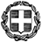 ΕΛΛΗΝΙΚΗ ΔΗΜΟΚΡΑΤΙΑΥΠΟΥΡΓΕΙΟ ΠΑΙΔΕΙΑΣ ΚΑΙ ΘΡΗΣΚΕΥΜΑΤΩΝΠΕΡΙΦΕΡΕΙΑΚΗ Δ/ΝΣΗ Π/ΘΜΙΑΣ &Δ/ΘΜΙΑΣ ΕΚΠ/ΣΗΣ ΘΕΣΣΑΛΙΑΣΠΕΡΙΦΕΡΕΙΑΚΟ ΚΕΝΤΡΟ ΕΚΠΑΙΔΕΥΤΙΚΟΥ ΣΧΕΔΙΑΣΜΟΥ (ΠΕ.Κ.Ε.Σ.) ΘΕΣΣΑΛΙΑΣΣΥΝΤΟΝΙΣΤΡΙΑ  ΕΚΠΑΙΔΕΥΤΙΚΟΥ ΕΡΓΟΥ ΠΕ 60  Παπαδημητρίου  Ταχ. Δ/νση      : Ηπείρου & Ανθ. Γαζή   Ταχ. Κώδικας  : 412 22 ΛάρισαΤηλέφωνο       : 2410619344 e-mail              : pekes@thess.pde.sch.gr τηλ. επικ.         :Παπαδημητρίου, 639593808Λάρισα, 8-12-2020                           Α.Π:1828Προς: Εκπαιδευτικούς Νηπιαγωγείων           ευθύνης ν.  Λάρισας,                     Τρικάλων και περιοχής Αλμυρού                            Μαγνησίας